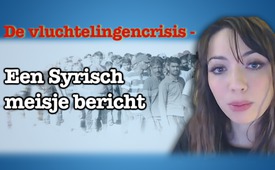 De vluchtelingencrisis - een jonge Syrische legt de samenhangen uit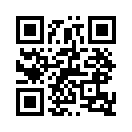 De Syrische Youtube gebruikster met de bijnaam “SyrianGirlpartisan” houdt zich al langere tijd bezig met de Syrische politiek, de oorlogen in het Nabije Oosten en de interventie politiek van de westerse staten. In haar actuele video legt zij uit, hoe zij de samenhangen van de vluchtelingencrisis in Europa inschat en beoordeelt.De Syrische Youtube gebruikster met de bijnaam “SyrianGirlpartisan” houdt zich al langere tijd bezig met de Syrische politiek, de oorlogen in het Nabije Oosten en de interventie politiek van de westerse staten. In haar actuele video legt zij uit, hoe zij de samenhangen van de vluchtelingencrisis in Europa inschat en beoordeelt.

In de video schildert “SyrianGirlpartisan” hoe in 2007 Amerika en de NATO al begonnen met radicale, dicht bij de islamitische Al Qaida staande “Syrische rebellen” te ondersteunen en zo een burgeroorlog te provoceren in Syrië. Deze terroristen werden sindsdien steeds meer ondersteund om Syrië te verwoesten en de Syriërs zo te verdrijven uit hun eigen land. Belangrijkste financiers van deze terreur zijn Amerika, Turkije en Saoedi-Arabië, waarbij speciaal de laatste een ideologie heeft die dicht bij de IS staat. 

Syrië was vóór 2007 een rijk land dat zich ook dynamisch ontwikkelde en dat 2 miljoen Irakese vluchtelingen kon opnemen, die vanwege de aanvalsoorlog van Amerika tegen Irak in 2003 waren gevlucht. Daarom is het niet te verwonderen dat veel Syriërs niet liever willen, dan terugkeren naar hun geliefde vaderland waar zij veelal een huis, een beroep, vrienden, en have en goed achterlieten. 

Des te doortrapter en achterbakser is de karikatuur van de situatie door de westerse media en politici. Het Engelse tijdschrift “Sun” kopte dat Syrië moet worden plat gebombardeerd voor Aylan Kurdi, de Syrische jongen die dood werd gevonden aan de zee. De 3-jarige jongen is verdronken op de vlucht naar Europa. De foto van de dode jongen die op het strand ligt, haalde de voorpagina’s van de wereldpers en bracht de wereld in beweging. Ironisch genoeg moest zijn vader alleen naar Europa omdat hij een tandoperatie nodig had. Die kon hij echter in Syrië - waar voordien het gezondheidssysteem kosteloos was - niet meer krijgen omdat het land wordt verwoest door de NATO en door de IS-terroristen die door het westen worden gefinancierd.  Daarenboven kon zijn zuster in Canada de nodige 14 000 Euro voor de tandoperatie niet naar hem overschrijven, omdat het westen sancties uitvaardigde tegen Syrië. En zo wordt duidelijk dat westerse media en politici hier een toestand aanklagen die zij zelf hebben veroorzaakt.

“SyrianGirlpartisan” bekritiseert in de video ook Israël voor zijn rol als moraalapostel tegen de Europeanen, terwijl het zelf geen vluchtelingen opneemt, hoewel Israël een grens heeft met Syrië. Turkije behandelt haar Syrische vluchtelingen ook niet goed en blijft de IS in Syrië verder financieren. 

“SyrianGirlpartisan” roept de Europeanen ertoe op, hun eigen regeringen te stoppen nog verder oorlog te voeren tegen Syrië en in plaats daarvan Syrische vluchtelingen te helpen, weer terug te kunnen keren naar hun geliefde vaderland.door bb./dd.Bronnen:http://nuoviso.tv/die-fluechtlingskrise-was-die-medien-verbergen/

www.youtube.com/watch?v=TK1TyizRoYo

www.youtube.com/channel/UC4unV5BVmWubfAF0Al_AVdwDit zou u ook kunnen interesseren:---Kla.TV – Het andere nieuws ... vrij – onafhankelijk – ongecensureerd ...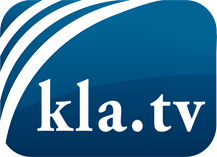 wat de media niet zouden moeten verzwijgen ...zelden gehoord van het volk, voor het volk ...nieuwsupdate elke 3 dagen vanaf 19:45 uur op www.kla.tv/nlHet is de moeite waard om het bij te houden!Gratis abonnement nieuwsbrief 2-wekelijks per E-Mail
verkrijgt u op: www.kla.tv/abo-nlKennisgeving:Tegenstemmen worden helaas steeds weer gecensureerd en onderdrukt. Zolang wij niet volgens de belangen en ideologieën van de kartelmedia journalistiek bedrijven, moeten wij er elk moment op bedacht zijn, dat er voorwendselen zullen worden gezocht om Kla.TV te blokkeren of te benadelen.Verbindt u daarom vandaag nog internetonafhankelijk met het netwerk!
Klickt u hier: www.kla.tv/vernetzung&lang=nlLicence:    Creative Commons-Licentie met naamgeving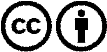 Verspreiding en herbewerking is met naamgeving gewenst! Het materiaal mag echter niet uit de context gehaald gepresenteerd worden.
Met openbaar geld (GEZ, ...) gefinancierde instituties is het gebruik hiervan zonder overleg verboden.Schendingen kunnen strafrechtelijk vervolgd worden.